проект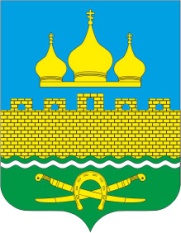 РОССИЙСКАЯ ФЕДЕРАЦИЯРОСТОВСКАЯ ОБЛАСТЬ  НЕКЛИНОВСКИЙ РАЙОНМУНИЦИПАЛЬНОЕ ОБРАЗОВАНИЕ «ТРОИЦКОЕ СЕЛЬСКОЕ ПОСЕЛЕНИЕ»АДМИНИСТРАЦИЯ ТРОИЦКОГО СЕЛЬСКОГО ПОСЕЛЕНИЯПОСТАНОВЛЕНИЕот __________ г. № ____с. ТроицкоеО внесении изменений в постановление Администрации Троицкого сельского поселения от 26.10.2018г.№ 192 «Об утверждении муниципальной программы Троицкого сельского поселения «Оформление право собственности на муниципальное имущество и бесхозяйные объекты муниципального образования «Троицкое сельское поселение»        В целях приведения финансовых ресурсов, необходимых для реализации муниципальной программы, в соответствие с объемами бюджетных ассигнований, предусмотренных решением Собрания депутатов Троицкого сельского поселения от 15.08.2023 № 101 «О внесении изменений в решение Собрания депутатов Троицкого сельского поселения Неклиновского района от 22.12.2022 № 70 «О бюджете Троицкого сельского поселения Неклиновского района                                                                                                                                                                                                                                                                                                                                                                                                                                                                                                                                                                                                                                                                                                                                                                                                                                                                                                                                                                                                                                                                                                                                                                                                                                                                                                                                                                                                                                                                                                                                                                                                                                                                                                                                                                                                                                                                                                                                                                                                                                                                                                                                                                                                                                                                                                                                                                                                                                                                                                                                                                                                                                                                                                                                                                                                                                                                                                                                                                                                                                                                                                                                                                                                                                                                                                                                                                                                                                                                                                                                                                                                                                                                                                                                                                                                                                                                                                                                                                                                                                                                                                                                                                                                                                                                                                                                                                                                                                                                                                                                                                                                                                                                                                                                                                                                                                                                                                                                                                                                                                                                                                                                                                                                                                                                                                                                                                                                                                                                                                                                                                                                                                                                                                                                                                                                                                                                                                                                                                                                                                                                                                                                                                                                                                                                                                                                                                                                                                                                                                                                                                                                                                                                                                                                                                                                                                                                                                                                                                                                                                                                                                                                                                                                                                                                                                                                                                                                                                                                                                                                                                                                                                                                                                                                                                                                                                                                                                                                                                                                                                                                                                                                                                                                                                                                                                                                                                                                                                                                                                                                                                                                                                                                                                                                                                                                                                                                                                                                                                                                                                                                                                                                                                                                                                                                                                                                                                                                                                                                                                                                                                                                                                                                                                                                                                                                                                                                                                                                                                                                                                                                                                                                                                                                                                                                                                                                                                                                                                                                                                                                                                                                                                                                                                                                                                                                                                                                                                                                                                                                                                                                                                       на 2023 год и на плановый период 2024 и 2025 годов и в соответствии  с постановлением Администрации Троицкого сельского поселения от 15.03.2018 № 36 «Об утверждении Порядка разработки, реализации и оценки эффективности муниципальных программ Троицкого сельского поселения» Администрация Троицкого сельского поселения п о с т а н о в л я е т:1. Внести в постановление Администрации Троицкого сельского поселения от 26.10.2018г. № 192 «Об утверждении муниципальной программы «Оформление права собственности на муниципальное имущество и бесхозяйные объекты муниципального образования «Троицкое сельское поселение» изменения согласно приложению к настоящему постановлению.   2.Настоящее постановление вступает в силу со дня его официального опубликования на официальном сайте Троицкого сельского поселения.   3.Контроль за выполнением постановления оставляю за собой.Глава АдминистрацииТроицкого сельского поселения		                                             О.Н. ГуринаПриложение к постановлениюАдминистрации Троицкого сельского поселенияот ________ № ___«Приложение №1к постановлению Администрации Троицкого сельского поселенияот 26.10.2018г № 192ИЗМЕНЕНИЯ,вносимые в постановление от 26.10.2018г № 192 «Об утверждении муниципальной программы «Оформление права собственности на муниципальное имущество и бесхозяйные объекты муниципального образования «Троицкое сельское поселение»МУНИЦИПАЛЬНАЯ ПРОГРАММАТроицкого сельского поселения «Оформление право собственности на муниципальное имущество и бесхозяйные объекты муниципального образования «Троицкое сельское поселение»ПАСПОРТмуниципальной программы Троицкого сельского поселения«Оформление право собственности на муниципальное имущество и бесхозяйные объекты муниципального образования «Троицкое сельское поселение»ПАСПОРТподпрограммы «Повышение эффективности управления муниципальным имуществом и приватизации».ПАСПОРТподпрограммы «Создание условий для реализации муниципальной программы».Приоритеты и цели муниципальной политикив сфере реализации муниципальной программыРазвитие культуры по-прежнему занимают ведущее место в системе муниципальных механизмов социально-экономического развития общества. Основные цели Программы: - оформление права муниципальной собственности на все объекты недвижимости муниципальной собственности;  - осуществление государственного кадастрового учета земельных участков; - создание условий для получения максимальных доходов бюджета; - создание условий для рационального и эффективного использования земельных ресурсов сельского поселения и вовлечение земельных участков в гражданский оборот;- повышение эффективности управления муниципальной собственностью;- создание условий для получения максимальных доходов бюджета.Основные задачи Программы:- обеспечение реализации прав граждан и юридических лиц на земельные участки под существующими объектами;- приватизация муниципального имущества; - оптимизация существующей сети муниципальных организаций;- обеспечение учета муниципальной собственности муниципального образования «Троицкое сельское поселение»;- достижение увеличения доли площади земельных участков, являющихся объектами налогообложения  земельным налогом, в общей площади территории сельского поселения. Мероприятия по реализации Программы:  - оформление права муниципальной собственности на все объекты недвижимости муниципальной собственности;- осуществление мероприятий по проведению аукционных торгов по продаже права аренды либо в собственность земельных участков и объектов нежилого иного движимого и недвижимого имущества Троицкого сельского поселения;- установление границ земельных участков, в соответствии с требованием земельного законодательства, формируемых для муниципальных нужд сельского поселения, а также с целью реализации муниципальным образованием «Троицкое сельское поселение» вопросов местного значения;- разграничение государственной собственности на землю и регистрация права собственности на земельные участки за муниципальным образованием «Троицкое сельское поселение». Проведение кадастровых работ по земельным участкам под объекты недвижимого имущества, Троицкое сельское поселение»  с целью увеличения доли земельных участков, на которые зарегистрировано право муниципальной собственности  к общему количеству земельных участков под объектами муниципальной собственности;- увеличение доли площади земельных участков, являющихся объектами налогообложения  земельным налогом, в общей площади территории сельского поселения; - приватизация муниципального имущества, проведение кадастровых работ по формированию земельных участков в рамках прогнозного плана приватизации муниципального имущества муниципального образования «Троицкое сельское поселение»;- повышение эффективности использования муниципального имущества при сдаче в аренду муниципальных зданий, помещений, сооружений;- продажа имущества в соответствии с Федеральными законами от 21.12.2001 №178-ФЗ и от 22.07.2008  №159-ФЗ (приватизация имущества в соответствии с Федеральными законами носит  заявительный характер и в рамках  Программы не может быть спрогнозирована с достаточной долей достоверности. Сроки реализации ограничены сроками действия указанных Федеральных законов (от 21.12.2001 № 178-ФЗ – срок 01.01.2012 г. и от 22.07.2008 № 159-ФЗ– срок 01.07.2013г.);- упорядочение и уточнение технических характеристик муниципального имущества и его регистрации в органах юстиции (относительно паспортизации объектов недвижимости с целью регистрации в органах юстиции;- сдача в арендные отношения муниципального имущества в соответствии с Федеральным законом от 26.08.2006 №135-ФЗ «О защите конкуренции», Приказом ФАС от 10.02.2010 №67;Сведения о показателях муниципальной программы, подпрограмм муниципальной программы и их значениях приведены в Таблице № 1.Перечень подпрограмм, основных мероприятий муниципальной программы приведен в Таблице № 4.Расходы бюджета Троицкого сельского поселения на реализацию муниципальной программы приведены в Талице № 6.Расходы на реализацию муниципальной программы приведены в Таблице  № 7.                           Таблица № 1СВЕДЕНИЯо показателях муниципальной программы Троицкого сельского поселения «Оформление право собственности на муниципальное имущество и бесхозяйные объекты муниципального образования «Троицкое сельское поселение», подпрограмм муниципальной программы и их значенияхТаблица № 4ПЕРЕЧЕНЬподпрограмм, основных мероприятий, приоритетных основных мероприятий, приоритетных основных мероприятий и мероприятий ведомственных целевых программ  муниципальной программы Троицкого сельского поселения «Оформление право собственности на муниципальное имущество и бесхозяйные объекты муниципального образования «Троицкое сельское поселение»<1> В целях оптимизации содержания информации в графе 2 допускается использование аббревиатур, например: основное мероприятие 1.1 – ОМ 1.1.Таблица № 6Расходы бюджета Троицкого сельского поселения на реализацию муниципальной программы Троицкого сельского поселения «Оформление право собственности на муниципальное имущество и бесхозяйные объекты муниципального образования «Троицкое сельское поселение»<1> При необходимости данную таблицу можно размещать более чем на одной странице (например, 2019-2024гг., 2025-2030гг.)<2>Корректировка расходов отчетного финансового года в текущем финансовом году не допускается.<3> Здесь и далее в строке «всего» указываются все необходимые расходы на реализацию муниципальной программы (подпрограммы, основного мероприятия, приоритетного основного мероприятия и мероприятия ведомственной целевой программы), учитывающие расходы, предусмотренные нормативными правовыми актами, в результате которых возникают расходные обязательства Троицкого сельского поселения.<4> В целях оптимизации содержания информации в графе 1 допускается использование аббревиатур, например: муниципальная программа – МП, основное мероприятие  – ОМ, приоритетное основное мероприятие – ПОМ.Таблица № 7Расходы на реализацию муниципальной программы Троицкого сельского поселения «Оформление право собственности на муниципальное имущество и бесхозяйные объекты муниципального образования «Троицкое сельское поселение»<1> При необходимости данную таблицу можно размещать более чем на одной странице (например, 2019-2024гг., 2025-2030гг.)<2> Корректировка расходов отчетного финансового года в текущем финансовом году не допускается. <3> Здесь и далее в таблице сумма строк «бюджет поселения» и «безвозмездные поступления» должна соответствовать строке «Всего» Таблицы 6Наименование муниципальной программымуниципальная программа Троицкого сельского поселения «Оформление право собственности на муниципальное имущество и бесхозяйные объекты муниципального образования «Троицкое сельское поселение» (далее – муниципальная программа)Ответственный     
исполнитель       
муниципальной программыАдминистрация Троицкого сельского поселенияСоисполнители муниципальной программы отсутствуютУчастники муниципальной программы Администрация Троицкого сельского поселенияПодпрограммы муниципальной программы1. «Повышение эффективности управления муниципальным имуществом и приватизации».2. Создание условий для реализации муниципальной программы.Программно-       
целевые           
инструменты       
муниципальной программы      отсутствуютЦели              
муниципальной программы      1. Создание условий для эффективного управления и распоряжения муниципальным имуществомЗадачи            
муниципальной программы      1. Повышение качества формирования, учета использования и содержание муниципального имущества.2.Совершенствование нормативного правового регулирования, методологического и информационного обеспечения.Целевые           
индикаторы и      
показатели        
муниципальной программы      1. Осуществление государственной регистрации права собственности муниципального образования «Троицкое сельское поселение» на объекты недвижимости (%);Этапы и сроки     
реализации        
муниципальной программы      на постоянной основе, этапы не выделяются            
1 января 2019г – 31 декабря 2030г                               Ресурсное обеспечение программы      объем бюджетных ассигнований на реализацию муниципальной программы составляет 463,1 тыс. руб., в том числе: из средств областного бюджета – 0,0 тыс. рублей; из средств бюджета Троицкого сельского поселения – 463,1 тыс. рублей; объем бюджетных ассигнований на реализацию муниципальной программы по годам составляет (тыс. рублей):объем бюджетных ассигнований на реализацию муниципальной программы составляет 463,1 тыс. руб., в том числе: из средств областного бюджета – 0,0 тыс. рублей; из средств бюджета Троицкого сельского поселения – 463,1 тыс. рублей; объем бюджетных ассигнований на реализацию муниципальной программы по годам составляет (тыс. рублей):объем бюджетных ассигнований на реализацию муниципальной программы составляет 463,1 тыс. руб., в том числе: из средств областного бюджета – 0,0 тыс. рублей; из средств бюджета Троицкого сельского поселения – 463,1 тыс. рублей; объем бюджетных ассигнований на реализацию муниципальной программы по годам составляет (тыс. рублей):объем бюджетных ассигнований на реализацию муниципальной программы составляет 463,1 тыс. руб., в том числе: из средств областного бюджета – 0,0 тыс. рублей; из средств бюджета Троицкого сельского поселения – 463,1 тыс. рублей; объем бюджетных ассигнований на реализацию муниципальной программы по годам составляет (тыс. рублей):годвсегообластной бюджетбюджет поселения2019106,1-106,120203,0-3,0202131,0-31,02022240,0-240,0202383,0-83,020240,0-0,020250,0-0,020260,0-0,020270,0-0,020280,0-0,020290,0-0,020300,0-0,0Ожидаемые         
результаты        
реализации        
программы      1 Увеличение доли муниципальных объектов недвижимости, право муниципальной собственности на которые зарегистрировано;2. Формирование и ведение реестра муниципальной собственности, эффективное управление имуществом, 3. Увеличение количества объектов, подлежащих приватизации (включенных в прогнозный план приватизации);4. Достижение качественного нового уровня управления имуществом и земельными участками в Троицком сельском поселении;5. Увеличение доходной части бюджета Троицкого сельского поселения от арендной платы за землю и объектов движимого и недвижимого имущества, поступление в бюджет поселения средств от объектов движимого и недвижимого имущества.1 Увеличение доли муниципальных объектов недвижимости, право муниципальной собственности на которые зарегистрировано;2. Формирование и ведение реестра муниципальной собственности, эффективное управление имуществом, 3. Увеличение количества объектов, подлежащих приватизации (включенных в прогнозный план приватизации);4. Достижение качественного нового уровня управления имуществом и земельными участками в Троицком сельском поселении;5. Увеличение доходной части бюджета Троицкого сельского поселения от арендной платы за землю и объектов движимого и недвижимого имущества, поступление в бюджет поселения средств от объектов движимого и недвижимого имущества.1 Увеличение доли муниципальных объектов недвижимости, право муниципальной собственности на которые зарегистрировано;2. Формирование и ведение реестра муниципальной собственности, эффективное управление имуществом, 3. Увеличение количества объектов, подлежащих приватизации (включенных в прогнозный план приватизации);4. Достижение качественного нового уровня управления имуществом и земельными участками в Троицком сельском поселении;5. Увеличение доходной части бюджета Троицкого сельского поселения от арендной платы за землю и объектов движимого и недвижимого имущества, поступление в бюджет поселения средств от объектов движимого и недвижимого имущества.1 Увеличение доли муниципальных объектов недвижимости, право муниципальной собственности на которые зарегистрировано;2. Формирование и ведение реестра муниципальной собственности, эффективное управление имуществом, 3. Увеличение количества объектов, подлежащих приватизации (включенных в прогнозный план приватизации);4. Достижение качественного нового уровня управления имуществом и земельными участками в Троицком сельском поселении;5. Увеличение доходной части бюджета Троицкого сельского поселения от арендной платы за землю и объектов движимого и недвижимого имущества, поступление в бюджет поселения средств от объектов движимого и недвижимого имущества.Наименование подпрограммыПодпрограмма 1. «Повышение эффективности управления муниципальным имуществом и приватизации».Ответственный     
исполнитель       
подпрограммыАдминистрация Троицкого сельского поселенияСоисполнители подпрограммы отсутствуютУчастники подпрограммы Администрация Троицкого сельского поселенияПрограммно-       
целевые           
инструменты       
подпрограммы      отсутствуютЦели              
подпрограммы      1. Эффективное и рациональное использование муниципального имущества и земельных участков.Задачи            
подпрограммы      1. Повышение качества формирования, учета, использования и содержания муниципальной собственности муниципального образования «Троицкое сельское поселение». 2. Повышение эффективности управления и распоряжения муниципальной собственностью муниципального образования «Троицкое сельское поселение» (аренда и продажа объектов недвижимости).Целевые           
индикаторы и      
показатели        
подпрограммы      1.Количество технических паспортов и кадастровых паспортов на объекты недвижимости муниципального образования (шт)2. Количество объектов собственности муниципального образования в отношении которых проведена оценка рыночной стоимости (шт)3. Количество межевания земельных участков (шт)Этапы и сроки     
реализации        
подпрограммы      на постоянной основе, этапы не выделяются            
1 января 2019г – 31 декабря 2030г                               Ресурсное обеспечение подпрограммы      объем бюджетных ассигнований на реализацию муниципальной программы составляет 458,5тыс. руб., в том числе: из средств областного бюджета – 0,0 тыс. рублей; из средств бюджета Троицкого сельского поселения – 458,5 тыс. рублей; объем бюджетных ассигнований на реализацию муниципальной программы по годам составляет (тыс. рублей):объем бюджетных ассигнований на реализацию муниципальной программы составляет 458,5тыс. руб., в том числе: из средств областного бюджета – 0,0 тыс. рублей; из средств бюджета Троицкого сельского поселения – 458,5 тыс. рублей; объем бюджетных ассигнований на реализацию муниципальной программы по годам составляет (тыс. рублей):объем бюджетных ассигнований на реализацию муниципальной программы составляет 458,5тыс. руб., в том числе: из средств областного бюджета – 0,0 тыс. рублей; из средств бюджета Троицкого сельского поселения – 458,5 тыс. рублей; объем бюджетных ассигнований на реализацию муниципальной программы по годам составляет (тыс. рублей):объем бюджетных ассигнований на реализацию муниципальной программы составляет 458,5тыс. руб., в том числе: из средств областного бюджета – 0,0 тыс. рублей; из средств бюджета Троицкого сельского поселения – 458,5 тыс. рублей; объем бюджетных ассигнований на реализацию муниципальной программы по годам составляет (тыс. рублей):годвсегообластной бюджетбюджет поселения2019101,5-101,520203,0-3,0202131,0-          31,02022240,0-240,0202383,0-83,020240,0-0,020250,0-0,020260,0-0,020270,0-0,020280,0-0,020290,0-0,020300,0-0,0Ожидаемые         
результаты        
реализации        
подпрограммы      1. Увеличение доли муниципальных объектов недвижимости,  право муниципальной собственности на которые зарегистрировано.2. Увеличение доходной части бюджета поселения  от арендной платы за землю и объектов недвижимости. 1. Увеличение доли муниципальных объектов недвижимости,  право муниципальной собственности на которые зарегистрировано.2. Увеличение доходной части бюджета поселения  от арендной платы за землю и объектов недвижимости. 1. Увеличение доли муниципальных объектов недвижимости,  право муниципальной собственности на которые зарегистрировано.2. Увеличение доходной части бюджета поселения  от арендной платы за землю и объектов недвижимости. 1. Увеличение доли муниципальных объектов недвижимости,  право муниципальной собственности на которые зарегистрировано.2. Увеличение доходной части бюджета поселения  от арендной платы за землю и объектов недвижимости. Наименование подпрограммыПодпрограмма 2. «Создание условий для реализации муниципальной программы».Ответственный     
исполнитель       
подпрограммыАдминистрация Троицкого сельского поселенияСоисполнители подпрограммы отсутствуютУчастники подпрограммы Администрация Троицкого сельского поселенияПрограммно-       
целевые           
инструменты       
подпрограммы      отсутствуютЦели              
подпрограммы      1. Обеспечение условий для реализации муниципальной программы Оформление право собственности на муниципальное имущество и бесхозяйные объекты муниципального образования «Троицкое сельское поселениеЗадачи            
подпрограммы      1. Выполнение (функций) Администрации Троицкого сельского поселенияЦелевые           
индикаторы и      
показатели        
подпрограммы      1. Наличие плана приватизации (да/нет)Этапы и сроки     
реализации        
подпрограммы      на постоянной основе, этапы не выделяются            
1 января 2019г – 31 декабря 2030г                               Ресурсное обеспечение подпрограммы      объем бюджетных ассигнований на реализацию муниципальной программы составляет 4,6тыс. руб., в том числе: из средств областного бюджета – 0,0 тыс. рублей; из средств бюджета Троицкого сельского поселения – 4,6 тыс. рублей; объем бюджетных ассигнований на реализацию муниципальной программы по годам составляет (тыс. рублей):объем бюджетных ассигнований на реализацию муниципальной программы составляет 4,6тыс. руб., в том числе: из средств областного бюджета – 0,0 тыс. рублей; из средств бюджета Троицкого сельского поселения – 4,6 тыс. рублей; объем бюджетных ассигнований на реализацию муниципальной программы по годам составляет (тыс. рублей):объем бюджетных ассигнований на реализацию муниципальной программы составляет 4,6тыс. руб., в том числе: из средств областного бюджета – 0,0 тыс. рублей; из средств бюджета Троицкого сельского поселения – 4,6 тыс. рублей; объем бюджетных ассигнований на реализацию муниципальной программы по годам составляет (тыс. рублей):объем бюджетных ассигнований на реализацию муниципальной программы составляет 4,6тыс. руб., в том числе: из средств областного бюджета – 0,0 тыс. рублей; из средств бюджета Троицкого сельского поселения – 4,6 тыс. рублей; объем бюджетных ассигнований на реализацию муниципальной программы по годам составляет (тыс. рублей):годвсегообластной бюджетбюджет поселения20194,6-4,62020---2021---2022---2023---2024---2025---2026---2027---2028---2029---2030---Ожидаемые         
результаты        
реализации        
подпрограммы      1. Подготовка проектов решений Собрания депутатов Троицкого сельского поселения, нормативно правовых актов по вопросам управления и распоряжения муниципальным имуществом.2. Подготовка проектов решений Собрания депутатов Троицкого сельского поселения, нормативно правовых актов по вопросам управления и распоряжения муниципальным имуществом. 1. Подготовка проектов решений Собрания депутатов Троицкого сельского поселения, нормативно правовых актов по вопросам управления и распоряжения муниципальным имуществом.2. Подготовка проектов решений Собрания депутатов Троицкого сельского поселения, нормативно правовых актов по вопросам управления и распоряжения муниципальным имуществом. 1. Подготовка проектов решений Собрания депутатов Троицкого сельского поселения, нормативно правовых актов по вопросам управления и распоряжения муниципальным имуществом.2. Подготовка проектов решений Собрания депутатов Троицкого сельского поселения, нормативно правовых актов по вопросам управления и распоряжения муниципальным имуществом. 1. Подготовка проектов решений Собрания депутатов Троицкого сельского поселения, нормативно правовых актов по вопросам управления и распоряжения муниципальным имуществом.2. Подготовка проектов решений Собрания депутатов Троицкого сельского поселения, нормативно правовых актов по вопросам управления и распоряжения муниципальным имуществом. №п/пНомер и наименование показателя Вид показателя Единица измеренияЗначения показателейЗначения показателейЗначения показателейЗначения показателейЗначения показателейЗначения показателейЗначения показателейЗначения показателейЗначения показателейЗначения показателейЗначения показателейЗначения показателейЗначения показателей№п/пНомер и наименование показателя Вид показателя Единица измерения2018 год2019 год2020 год2021 год2022 год2023 год2024 год2025 год2026 год2027 год2028 год2029год2030год1234567891011121314151617Муниципальная программа «Оформление право собственности на муниципальное имущество и бесхозяйные объекты муниципального образования «Троицкое сельское поселение»Муниципальная программа «Оформление право собственности на муниципальное имущество и бесхозяйные объекты муниципального образования «Троицкое сельское поселение»Муниципальная программа «Оформление право собственности на муниципальное имущество и бесхозяйные объекты муниципального образования «Троицкое сельское поселение»Муниципальная программа «Оформление право собственности на муниципальное имущество и бесхозяйные объекты муниципального образования «Троицкое сельское поселение»Муниципальная программа «Оформление право собственности на муниципальное имущество и бесхозяйные объекты муниципального образования «Троицкое сельское поселение»Муниципальная программа «Оформление право собственности на муниципальное имущество и бесхозяйные объекты муниципального образования «Троицкое сельское поселение»Муниципальная программа «Оформление право собственности на муниципальное имущество и бесхозяйные объекты муниципального образования «Троицкое сельское поселение»Муниципальная программа «Оформление право собственности на муниципальное имущество и бесхозяйные объекты муниципального образования «Троицкое сельское поселение»Муниципальная программа «Оформление право собственности на муниципальное имущество и бесхозяйные объекты муниципального образования «Троицкое сельское поселение»Муниципальная программа «Оформление право собственности на муниципальное имущество и бесхозяйные объекты муниципального образования «Троицкое сельское поселение»Муниципальная программа «Оформление право собственности на муниципальное имущество и бесхозяйные объекты муниципального образования «Троицкое сельское поселение»Муниципальная программа «Оформление право собственности на муниципальное имущество и бесхозяйные объекты муниципального образования «Троицкое сельское поселение»Муниципальная программа «Оформление право собственности на муниципальное имущество и бесхозяйные объекты муниципального образования «Троицкое сельское поселение»Муниципальная программа «Оформление право собственности на муниципальное имущество и бесхозяйные объекты муниципального образования «Троицкое сельское поселение»Муниципальная программа «Оформление право собственности на муниципальное имущество и бесхозяйные объекты муниципального образования «Троицкое сельское поселение»Муниципальная программа «Оформление право собственности на муниципальное имущество и бесхозяйные объекты муниципального образования «Троицкое сельское поселение»Муниципальная программа «Оформление право собственности на муниципальное имущество и бесхозяйные объекты муниципального образования «Троицкое сельское поселение»1.Показатель 1. Осуществление государственной регистрации права собственности муниципального образования «Троицкое сельское поселение» на объекты недвижимостипроцентов607080100100100100100100100100100100Подпрограмма 1 «Повышение эффективности управления муниципальным имуществом и приватизации»Подпрограмма 1 «Повышение эффективности управления муниципальным имуществом и приватизации»Подпрограмма 1 «Повышение эффективности управления муниципальным имуществом и приватизации»Подпрограмма 1 «Повышение эффективности управления муниципальным имуществом и приватизации»Подпрограмма 1 «Повышение эффективности управления муниципальным имуществом и приватизации»Подпрограмма 1 «Повышение эффективности управления муниципальным имуществом и приватизации»Подпрограмма 1 «Повышение эффективности управления муниципальным имуществом и приватизации»Подпрограмма 1 «Повышение эффективности управления муниципальным имуществом и приватизации»Подпрограмма 1 «Повышение эффективности управления муниципальным имуществом и приватизации»Подпрограмма 1 «Повышение эффективности управления муниципальным имуществом и приватизации»Подпрограмма 1 «Повышение эффективности управления муниципальным имуществом и приватизации»Подпрограмма 1 «Повышение эффективности управления муниципальным имуществом и приватизации»Подпрограмма 1 «Повышение эффективности управления муниципальным имуществом и приватизации»Подпрограмма 1 «Повышение эффективности управления муниципальным имуществом и приватизации»Подпрограмма 1 «Повышение эффективности управления муниципальным имуществом и приватизации»Подпрограмма 1 «Повышение эффективности управления муниципальным имуществом и приватизации»Подпрограмма 1 «Повышение эффективности управления муниципальным имуществом и приватизации»2Показатель 1.1. Количество технических паспортов и кадастровых паспортов на объекты недвижимости муниципального образованияшт11111111111113Показатель 1.2. количество объектов собственности муниципального образования в отношении которых проведена оценка рыночной стоимостишт33333333333334Показатель 1.3.Количество межевания земельных участковшт3333333333333Подпрограмма 2  «Создание условий для реализации муниципальной программы»Подпрограмма 2  «Создание условий для реализации муниципальной программы»Подпрограмма 2  «Создание условий для реализации муниципальной программы»Подпрограмма 2  «Создание условий для реализации муниципальной программы»Подпрограмма 2  «Создание условий для реализации муниципальной программы»Подпрограмма 2  «Создание условий для реализации муниципальной программы»Подпрограмма 2  «Создание условий для реализации муниципальной программы»Подпрограмма 2  «Создание условий для реализации муниципальной программы»Подпрограмма 2  «Создание условий для реализации муниципальной программы»Подпрограмма 2  «Создание условий для реализации муниципальной программы»Подпрограмма 2  «Создание условий для реализации муниципальной программы»Подпрограмма 2  «Создание условий для реализации муниципальной программы»Подпрограмма 2  «Создание условий для реализации муниципальной программы»Подпрограмма 2  «Создание условий для реализации муниципальной программы»Подпрограмма 2  «Создание условий для реализации муниципальной программы»Подпрограмма 2  «Создание условий для реализации муниципальной программы»Подпрограмма 2  «Создание условий для реализации муниципальной программы»5Показатель 2.1.Наличие плана приватизациида/нетдаданетнетнетнетнетнетнетнетнетнетнет№ 
п/пНомер и наименование    
основного мероприятия, приоритетного основного мероприятия, мероприятия ведомственной целевой программы <1>Соисполнитель, участник, ответственный за исполнение основного мероприятия, приоритетного основного мероприятия, мероприятия ведомственной целевой программы СрокСрокОжидаемый  результат  (краткое описание)Последствия нереализации основного  мероприятия, приоритетного основного мероприятия, мероприятия ведомственной целевой программы Связь с     
показателями   муниципальной 
программы 
(подпрограммы)№ 
п/пНомер и наименование    
основного мероприятия, приоритетного основного мероприятия, мероприятия ведомственной целевой программы <1>Соисполнитель, участник, ответственный за исполнение основного мероприятия, приоритетного основного мероприятия, мероприятия ведомственной целевой программы начала  
реализацииокончания 
реализацииОжидаемый  результат  (краткое описание)Последствия нереализации основного  мероприятия, приоритетного основного мероприятия, мероприятия ведомственной целевой программы Связь с     
показателями   муниципальной 
программы 
(подпрограммы)12345678Подпрограмма 1 «Повышение эффективности управления муниципальным имуществом и приватизации»Подпрограмма 1 «Повышение эффективности управления муниципальным имуществом и приватизации»Подпрограмма 1 «Повышение эффективности управления муниципальным имуществом и приватизации»Подпрограмма 1 «Повышение эффективности управления муниципальным имуществом и приватизации»Подпрограмма 1 «Повышение эффективности управления муниципальным имуществом и приватизации»Подпрограмма 1 «Повышение эффективности управления муниципальным имуществом и приватизации»Подпрограмма 1 «Повышение эффективности управления муниципальным имуществом и приватизации»Цель подпрограммы 1 «Эффективное и рациональное использование муниципального имущества и земельных участков.»Цель подпрограммы 1 «Эффективное и рациональное использование муниципального имущества и земельных участков.»Цель подпрограммы 1 «Эффективное и рациональное использование муниципального имущества и земельных участков.»Цель подпрограммы 1 «Эффективное и рациональное использование муниципального имущества и земельных участков.»Цель подпрограммы 1 «Эффективное и рациональное использование муниципального имущества и земельных участков.»Цель подпрограммы 1 «Эффективное и рациональное использование муниципального имущества и земельных участков.»Цель подпрограммы 1 «Эффективное и рациональное использование муниципального имущества и земельных участков.»Цель подпрограммы 1 «Эффективное и рациональное использование муниципального имущества и земельных участков.»Задача 1 подпрограммы 1 «Повышение качества формирования, учета, использования и содержания муниципальной собственности муниципального образования «Троицкое сельское поселение».»Задача 1 подпрограммы 1 «Повышение качества формирования, учета, использования и содержания муниципальной собственности муниципального образования «Троицкое сельское поселение».»Задача 1 подпрограммы 1 «Повышение качества формирования, учета, использования и содержания муниципальной собственности муниципального образования «Троицкое сельское поселение».»Задача 1 подпрограммы 1 «Повышение качества формирования, учета, использования и содержания муниципальной собственности муниципального образования «Троицкое сельское поселение».»Задача 1 подпрограммы 1 «Повышение качества формирования, учета, использования и содержания муниципальной собственности муниципального образования «Троицкое сельское поселение».»Задача 1 подпрограммы 1 «Повышение качества формирования, учета, использования и содержания муниципальной собственности муниципального образования «Троицкое сельское поселение».»Задача 1 подпрограммы 1 «Повышение качества формирования, учета, использования и содержания муниципальной собственности муниципального образования «Троицкое сельское поселение».»1.Основное мероприятие 1.1.Изготовление технической документации на объекты недвижимого имущества (технические планы и кадастровые паспорта)Администрация Троицкого сельского поселения1 января 2019 г.31 декабря 2030 г.Увеличение доли муниципальных объектов недвижимости,  право муниципальной собственности на которые зарегистрированоСнижение уровня эффективности управления муниципальным имуществомпоказатели 1.12Основное мероприятие 1.2Подготовка документов, содержащих необходимые сведения для осуществления государственного кадастрового учета земельных объектовАдминистрация Троицкого сельского поселения1 января 2019 г.31 декабря 2030 г.Достижение устойчивой положительной динамики по увеличению числа земельных участков поставленных на кадастровый учетснижение уровня управления имуществом и земельными участками в Троицком сельском поселениипоказатель 1.2Задача 2 подпрограммы 1 «Повышение эффективности управления и распоряжения муниципальной собственностью муниципального образования «Троицкое сельское поселение» (аренда и продажа объектов недвижимости).»Задача 2 подпрограммы 1 «Повышение эффективности управления и распоряжения муниципальной собственностью муниципального образования «Троицкое сельское поселение» (аренда и продажа объектов недвижимости).»Задача 2 подпрограммы 1 «Повышение эффективности управления и распоряжения муниципальной собственностью муниципального образования «Троицкое сельское поселение» (аренда и продажа объектов недвижимости).»Задача 2 подпрограммы 1 «Повышение эффективности управления и распоряжения муниципальной собственностью муниципального образования «Троицкое сельское поселение» (аренда и продажа объектов недвижимости).»Задача 2 подпрограммы 1 «Повышение эффективности управления и распоряжения муниципальной собственностью муниципального образования «Троицкое сельское поселение» (аренда и продажа объектов недвижимости).»Задача 2 подпрограммы 1 «Повышение эффективности управления и распоряжения муниципальной собственностью муниципального образования «Троицкое сельское поселение» (аренда и продажа объектов недвижимости).»Задача 2 подпрограммы 1 «Повышение эффективности управления и распоряжения муниципальной собственностью муниципального образования «Троицкое сельское поселение» (аренда и продажа объектов недвижимости).»Задача 2 подпрограммы 1 «Повышение эффективности управления и распоряжения муниципальной собственностью муниципального образования «Троицкое сельское поселение» (аренда и продажа объектов недвижимости).»3Основное мероприятие 1.3.Оценка рыночной стоимости объектов недвижимого и движимого имуществаАдминистрация Троицкого сельского поселения1 января 2019 г.31 декабря 2030 г.Увеличение доходной части бюджета поселения  от арендной платы за землю и объектов недвижимостиСнижение доходной части бюджета поселения  от арендной платы за землю и объектов недвижимостиПоказатель 1.3Подпрограмма 2 «Создание условий для реализации муниципальной программы»Подпрограмма 2 «Создание условий для реализации муниципальной программы»Подпрограмма 2 «Создание условий для реализации муниципальной программы»Подпрограмма 2 «Создание условий для реализации муниципальной программы»Подпрограмма 2 «Создание условий для реализации муниципальной программы»Подпрограмма 2 «Создание условий для реализации муниципальной программы»Подпрограмма 2 «Создание условий для реализации муниципальной программы»Подпрограмма 2 «Создание условий для реализации муниципальной программы»Цель программы 2 «Обеспечение условий для реализации муниципальной программы Оформление право собственности на муниципальное имущество и бесхозяйные объекты муниципального образования «Троицкое сельское поселение»Цель программы 2 «Обеспечение условий для реализации муниципальной программы Оформление право собственности на муниципальное имущество и бесхозяйные объекты муниципального образования «Троицкое сельское поселение»Цель программы 2 «Обеспечение условий для реализации муниципальной программы Оформление право собственности на муниципальное имущество и бесхозяйные объекты муниципального образования «Троицкое сельское поселение»Цель программы 2 «Обеспечение условий для реализации муниципальной программы Оформление право собственности на муниципальное имущество и бесхозяйные объекты муниципального образования «Троицкое сельское поселение»Цель программы 2 «Обеспечение условий для реализации муниципальной программы Оформление право собственности на муниципальное имущество и бесхозяйные объекты муниципального образования «Троицкое сельское поселение»Цель программы 2 «Обеспечение условий для реализации муниципальной программы Оформление право собственности на муниципальное имущество и бесхозяйные объекты муниципального образования «Троицкое сельское поселение»Цель программы 2 «Обеспечение условий для реализации муниципальной программы Оформление право собственности на муниципальное имущество и бесхозяйные объекты муниципального образования «Троицкое сельское поселение»Цель программы 2 «Обеспечение условий для реализации муниципальной программы Оформление право собственности на муниципальное имущество и бесхозяйные объекты муниципального образования «Троицкое сельское поселение»Задача 1 подпрограммы 2 «Выполнение (функций) Администрации Троицкого сельского поселения»Задача 1 подпрограммы 2 «Выполнение (функций) Администрации Троицкого сельского поселения»Задача 1 подпрограммы 2 «Выполнение (функций) Администрации Троицкого сельского поселения»Задача 1 подпрограммы 2 «Выполнение (функций) Администрации Троицкого сельского поселения»Задача 1 подпрограммы 2 «Выполнение (функций) Администрации Троицкого сельского поселения»Задача 1 подпрограммы 2 «Выполнение (функций) Администрации Троицкого сельского поселения»Задача 1 подпрограммы 2 «Выполнение (функций) Администрации Троицкого сельского поселения»Задача 1 подпрограммы 2 «Выполнение (функций) Администрации Троицкого сельского поселения»4Основное мероприятие 2.1.Расходы на осуществление полномочий по отдельным вопросам градостроительной деятельностиАдминистрация Троицкого сельского поселения1 января 2019 г.31 декабря 2030 г.Подготовка проектов решений Собрания депутатов Троицкого сельского поселения, нормативно правовых актов по вопросам управления и распоряжения муниципальным имуществомНарушение законодательства в сфере управления и распоряжения муниципальным имуществомОбеспечивает достижение ожидаемых результатов подпрограммы 15Основное мероприятие 2.2.Совершенствование программного комплекса по управлению имуществом и земельными ресурсамиАдминистрация Троицкого сельского поселения1 января 2019 г.31 декабря 2030 г.Осуществление части полномочий по решению вопросов местного значения в соответствии с заключенными соглашениямиНе осуществление части полномочий по решению вопросов местного значения в соответ-ствии с заключенными со-глашениямиНомер и наименование 
подпрограммы, основного мероприятия подпрограммы,мероприятия ведомственной целевой программыОтветственныйисполнитель,соисполнители, участникиКод бюджетной   
классификации расходовКод бюджетной   
классификации расходовКод бюджетной   
классификации расходовКод бюджетной   
классификации расходовОбъем расходов всего
(тыс. рублей)в том числе по годам реализациимуниципальной программы в том числе по годам реализациимуниципальной программы в том числе по годам реализациимуниципальной программы в том числе по годам реализациимуниципальной программы в том числе по годам реализациимуниципальной программы в том числе по годам реализациимуниципальной программы в том числе по годам реализациимуниципальной программы в том числе по годам реализациимуниципальной программы в том числе по годам реализациимуниципальной программы в том числе по годам реализациимуниципальной программы в том числе по годам реализациимуниципальной программы в том числе по годам реализациимуниципальной программы в том числе по годам реализациимуниципальной программы Номер и наименование 
подпрограммы, основного мероприятия подпрограммы,мероприятия ведомственной целевой программыОтветственныйисполнитель,соисполнители, участникиГРБСРзПрЦСРВРОбъем расходов всего
(тыс. рублей)2019 год2020 год2021 год2022 год2023 год2024 год2025 год2026 год2027 год2028 год2029 год2030 год12345678910111213141516171819Муниципальная программа «Оформление право собственности на муниципальное имущество и бесхозяйные объекты муниципального образования «Троицкое сельское поселение»всего, в том числе:463,1106,13,031,0240,083,0-------Муниципальная программа «Оформление право собственности на муниципальное имущество и бесхозяйные объекты муниципального образования «Троицкое сельское поселение»Администрация Троицкого сельского  поселения951463,1106,13,031,0240,083,0-------Подпрограмма 1«Повышение эффективности управления муниципальным имуществом и приватизации»Администрация Троицкого сельского  поселения951458,5101,53,031,0240,083,0-------Основное мероприятие 1.1 Изготовление технической документации на объекты недвижимого имущества (технические планы, тех.присоединение и кадастровые паспорта)Администрация Троицкого сельского  поселения95101131210099990244103,663,6--40,0--------Основное мероприятие 1.2 Подготовка документов, содержащих необходимые сведения для осуществления государственного кадастрового учета земельных объектовАдминистрация Троицкого сельского  поселения95104121210099990245382,934,93,031,0194,035,0-------Основное мероприятие 1.3 Оценка рыночной стоимости объектов недвижимого и движимого имуществаАдминистрация Троицкого сельского  поселения9510113121009999024415,03,0006,048,0-------Подпрограмма 2 «Создание условий для реализации муниципальной программы»Администрация Троицкого сельского  поселения9514,64,6---4,6-------Основное мероприятие 2.1.Расходы на осуществление полномочий по отдельным вопросам градостроительной деятельностиАдминистрация Троицкого сельского  поселения951010412200201502444,64,6---4,6--------Основное мероприятие 2.2.Совершенствование программного комплекса по управлению имуществом и земельными ресурсамиАдминистрация Троицкого сельского  поселения951-------------Наименование 
муниципальной программы, номер и наименование подпрограммыИсточникифинансирования Объем расходов всего
(тыс. рублей),в том числе по годам реализациимуниципальной программыв том числе по годам реализациимуниципальной программыв том числе по годам реализациимуниципальной программыв том числе по годам реализациимуниципальной программыв том числе по годам реализациимуниципальной программыв том числе по годам реализациимуниципальной программыв том числе по годам реализациимуниципальной программыв том числе по годам реализациимуниципальной программыв том числе по годам реализациимуниципальной программыв том числе по годам реализациимуниципальной программыв том числе по годам реализациимуниципальной программыв том числе по годам реализациимуниципальной программыв том числе по годам реализациимуниципальной программыНаименование 
муниципальной программы, номер и наименование подпрограммыИсточникифинансирования Объем расходов всего
(тыс. рублей),<1>2019 год2020 год2021 год2022 год2023 год2024 год2025 год2026 год2027 год2028 год2029 год2030 год12345678910111213141516Муниципальная программа«Оформление право собственности на муниципальное имущество и бесхозяйные объекты муниципального образования «Троицкое сельское поселение»Всего463,1106,13,031,0240,083,0-------Муниципальная программа«Оформление право собственности на муниципальное имущество и бесхозяйные объекты муниципального образования «Троицкое сельское поселение»Местный бюджет463,1106,13,031,0240,083,0-------Муниципальная программа«Оформление право собственности на муниципальное имущество и бесхозяйные объекты муниципального образования «Троицкое сельское поселение»Областной бюджетМуниципальная программа«Оформление право собственности на муниципальное имущество и бесхозяйные объекты муниципального образования «Троицкое сельское поселение»Внебюджетные источники <3>Подпрограмма 1.«Повышение эффективности управления муниципальным имуществом и приватизации»Всего458,5101,53,031,0194,083,0-------Подпрограмма 1.«Повышение эффективности управления муниципальным имуществом и приватизации»Местный бюджет458,5101,53,031,0194,083,0-------Подпрограмма 1.«Повышение эффективности управления муниципальным имуществом и приватизации»Областной бюджетПодпрограмма 1.«Повышение эффективности управления муниципальным имуществом и приватизации»Внебюджетные источники <3>Подпрограмма 2 «Создание условий для реализации муниципальной программы»Всего4,6-4,6---4,6-------Подпрограмма 2 «Создание условий для реализации муниципальной программы»Местный бюджет4,64,6---4,6-------Подпрограмма 2 «Создание условий для реализации муниципальной программы»Областной бюджетПодпрограмма 2 «Создание условий для реализации муниципальной программы»Внебюджетные источники <3>